INDICAÇÃO Nº 401/2018Sugere ao Poder Executivo Municipal que proceda a construção de canaleta no cruzamento das Ruas Joaquim Pedroso com Santos Dumont ao lado do nº 111 na Vila Godoi. Protocolo Ouvidoria Publica nº 9330412/2015. (A)Excelentíssimo Senhor Prefeito Municipal, Nos termos do Art. 108 do Regimento Interno desta Casa de Leis, dirijo-me a Vossa Excelência para sugerir ao setor competente que proceda a construção de canaleta no cruzamento das Ruas Joaquim Pedroso com Santos Dumont ao lado do nº 111 na Vila Godoi.                                                      Justificativa:Fomos procurados pela moradora do endereço acima solicitando essa providencia, pois segundo ela a Prefeitura fez o recapeamento das referidas ruas impedindo a passagem de águas, fato esse que está acumulando agua defronte a residência, causando mau cheiro e transtornos.Plenário “Dr. Tancredo Neves”, em 15 de Janeiro de 2018.José Luís Fornasari                                                  “Joi Fornasari”                                                    - Vereador -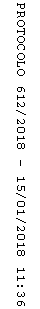 